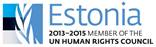 Universal Periodic Review of the Democratic People’s Republic of Korea1 May 2014Intervention by the delegation of EstoniaEstonia welcomes the delegation of the Democratic Peoples’ Republic of Korea. We thank the DPRK for their work in preparing the report  and also for the additional information given in the opening speech. We invite the DPRK authorities to constructively cooperate with the UPR mechanism. Estonia regrets the absence and non-willingness of the Government of the DPRK to cooperate with the Commission of inquiry on human rights in the DPRK, including preventing access of the members of the Commission into its territory. We further deeply regret that the Government of the DPRK rejects the findings of the report. Estonia would like to recommend: - to study and start implementing the recommendations included in the report of the UN Commission of Inquiry on human rights in the DPRK; - to guarantee  international humanitarian organizations and human rights monitors with immediate access to political prisons and other camps, as well as to their surviving victims, in order to provide primary care. -to continue the efforts to become part of all the main international human rights instruments and cooperate with the special procedures of the Human Rights Council as well as with treaty bodies;- to accede and fully align its national legislation with the Rome Statute of the ICC (International Criminal Court ) and accede to the Agreement on Privileges and Immunities of the Court (APIC).Finally, we call on the DPRK authorities to respect and protect the fundamental human rights and freedoms. Thank you!